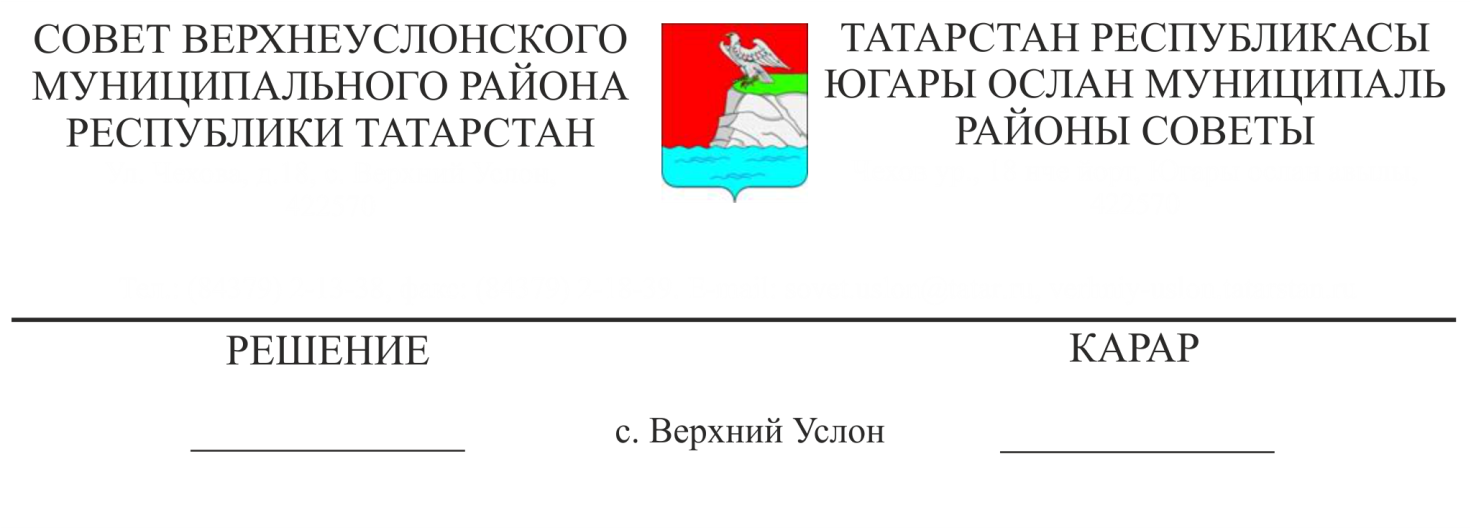 Об итогах работы по осуществлению муниципального земельного контроля на территории Верхнеуслонского муниципального района в 2017 годуЗаслушав отчет председателя Палаты имущественных и земельных отношений Л.П. Потаповой об итогах работы по осуществлению муниципального земельного контроля на территории Верхнеуслонского муниципального района в 2017 году, Совет Верхнеуслонского муниципального района решил:	1.  Отчет об итогах работы по осуществлению муниципального земельного контроля на территории Верхнеуслонского муниципального района в 2017 году принять к сведению.      	2. Палате имущественных и земельных отношений Верхнеуслонского муниципального района:- повысить персональную ответственность председателя Палаты имущественных и земельных отношений Верхнеуслонского муниципального района за работу по соблюдению юридическими лицами, индивидуальными предпринимателями и физическими лицами установленного режима и сроков  использования земельных участков в соответствии с их целевым назначением, недопущению самовольного захвата земель;- исключить случаи использования земельных участков юридическими лицами и физическими лицами с истекшим сроком аренды;- активизировать работу по изъятию незаконных земельных участков в судебном порядке;- предоставлять ежеквартально, в срок до 10 числа, следующего за кварталом информацию о проделанной работе по муниципальному земельному контролю  в постоянную комиссию Совета Верхнеуслонского муниципального района по экономическому развитию, экологии, природным ресурсам и земельным вопросам.3. Разместить отчет об итогах работы по осуществлению муниципального земельного контроля на территории Верхнеуслонского муниципального района в 2017 году на официальном сайте Верхнеуслонского муниципального района.Председатель Совета,Глава  Верхнеуслонского муниципального  района	   	                              М.Г. Зиатдинов